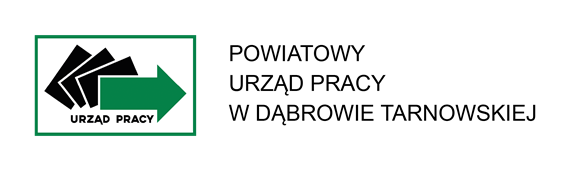 Załącznik do Uchwały Nr 21/V/2024Powiatowej Rady Rynku Pracyw Dąbrowie Tarnowskiejz dnia 26 stycznia 2024 r.PLAN SZKOLEŃ GRUPOWYCH NA 2024 ROKw Powiatowym Urzędzie Pracy w Dąbrowie TarnowskiejL.p.Nazwa szkolenia Zakres szkoleniaCharakterystyka osób, dla których szkolenie jest przewidzianeIlość osóbTermin prowadzenia naboru na szkoleniePrzewidywany czas trwania szkoleniaPrzewidywany termin realizacji szkoleniaEgzamin zewnętrznyRodzaj zaświadczenia otrzymanego po ukończeniu szkolenia1ABC przedsiębiorczościZagadnienia związane z rejestracja działalności gospodarczej.Zarzadzanie finansami w małej firmie - dokumentacja finansowa w firmie.Rodzaje dokumentów niezbędnych do prowadzenia firmy - zagadnienia podatku VAT.Zagadnienia i zasady wypełnienia druków (GUS).Obowiązki względem ZUS i Urzędu Skarbowego.Zagadnienia z zakresu BHP dla pracodawców z elementami prawa pracy.Adresatami szkolenia są osoby bezrobotne planujące rozpoczęcie własnej działalności gospodarczej.6001.02.2024 r.30.11.2024 r.30 godzin(1 tydzień)zajęcia od poniedziałku do piątkucyklicznie w ciągu całego roku 2024 r.NIEZaświadczenie lub certyfikat o ukończeniu szkolenia wydany przez instytucję szkoleniową.2Szkolenie z zakresu umiejętności aktywnego poszukiwania pracySzkolenie obejmuje zajęcia teoretyczne i praktyczne.Zajęcia prowadzone metodą warsztatów oraz samodzielnego poszukiwania pracy.Szkolenie skierowane jest dla osób posiadających deficyt z zakresu aktywnego poszukiwania pracy.1001.02.2024 r.31.03.2024 r.80 godzin(3 tygodnie)zajęcia od poniedziałku do piątkuKwiecień2024 r.NIEZaświadczenie o ukończeniu szkolenia.